Establishment of aFemale Varsity Baseball Program at UBCfor:Kavie ToorAthletics and Recreation DirectorUniversity of British ColumbiaVancouver, BCby:Claire EcclesEnglish 301 99A StudentDecember 17, 2020LETTER OF TRANSMITTALIn progressTABLE OF CONTENTSABSTRACTIn progressINTRODUCTIONBackground of Female BaseballWhile there are an abundance of NCAA (National Collegiate Athletic Association) and NAIA (National Association of Intercollegiate Athletes) schools with baseball programs across Canada and the USA, it is principally exclusive to men. In recent years, female sport has been gaining increased popularity which has narrowed the gaps in various dimensions of sport such as pay, airtime and competition opportunity. While the world has experienced a significant shift in gender equality within sport, female baseball has remained largely missed. In fact, almost all women who participate in baseball eventually transition into playing softball at the collegiate level or are pushed toward early retirement due to a lack of development opportunities. While the trend of transitioning from baseball to softball represents an important opportunity for females to stay involved in elite sport, the absence of baseball at the collegiate level highlights a compelling need to provide varsity programs for female baseball. This would both retain more athletes, and increase sport popularity.Statement of ProblemFor most females in baseball, playing opportunities are scarce to none after highschool. Without college playing opportunities, these athletes miss out on a pivotal period of their playing careers which has vast implications for the individual athlete, as well as the sport at large. The popularity of the sport has slowly been increasing for women, but the lack of play occurring at the collegiate level dismantles the possibility for growth.Proposed SolutionUltimately, it is imperative to fill the gap within the developmental pathway for female baseball athletes by implementing a female baseball varsity program at the collegiate level. In a city such as Vancouver where girls baseball has been established, UBC provides a potential starting ground. The UBC’s decorative athletic history and access to facilities would allow for development of the sport and would increase potential athletes to attend the school. If girls are aware of playing opportunities at UBC, retaining female athletes in baseball would be steadier throughout development.MethodsA primary source of data will come from prospective, current, and retired female national team baseball players playing for Canada as well as the Baseball BC’s Girls Program. In order to understand the opinions of both sexes on female baseball, the UBC men’s baseball team will be contacted. The data will be obtained through an online survey. Additionally, my connections with the UBC Athletic department will allow me to interview the head of Athletics and Recreation to gain an understanding of what is needed for a varsity program to be considered.Secondary sources to do with female baseball and where it currently stands will be obtained from researching literature. Finding statistics will provide a solid foundation of understanding of where women’s baseball stands in British Columbia. Scope of InquiryTo assess the feasibility of creating a female baseball program in post-secondary schools, I will dive into these areas of inquiry: At what age do the majority of girls drop out of baseball? Why?What motivation could be created knowing a female baseball program at the collegiate level could exist?What are the financial logistics of implementing another sport program at school? How would funding be provided?What numbers are needed to garner interest in establishing a varsity program?How are club teams formed and is that another opportunity for establishment?DATA SECTIONSurvey Analysis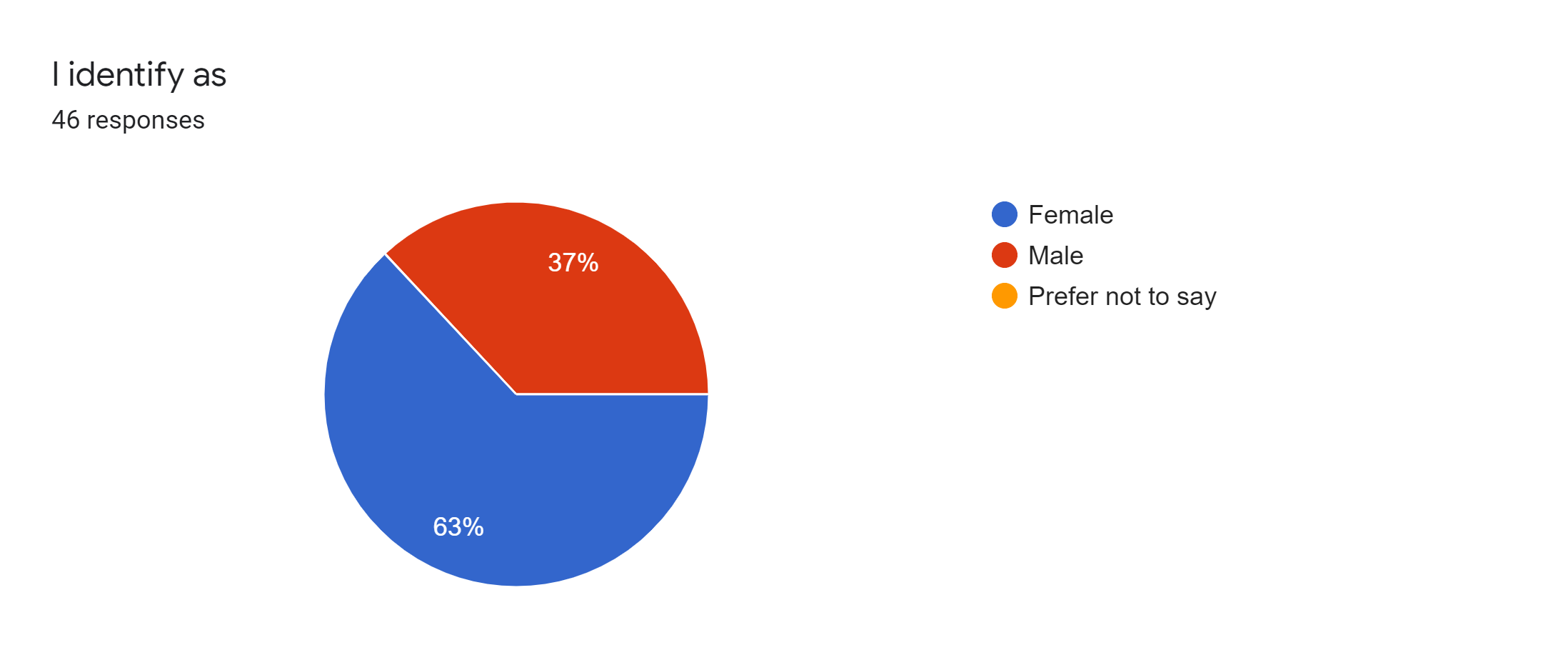 Figure 1 Sex of Survey Partipicant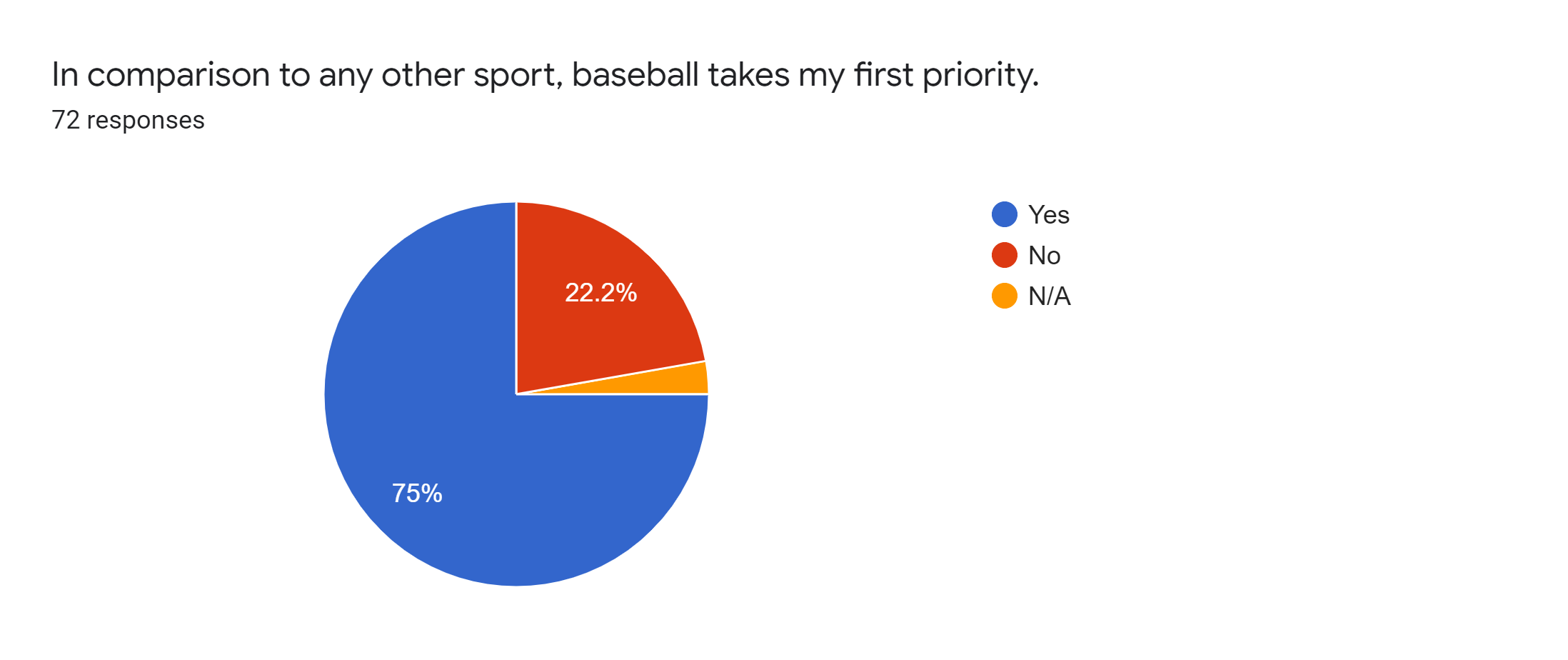 Figure 2 Importance of Baseball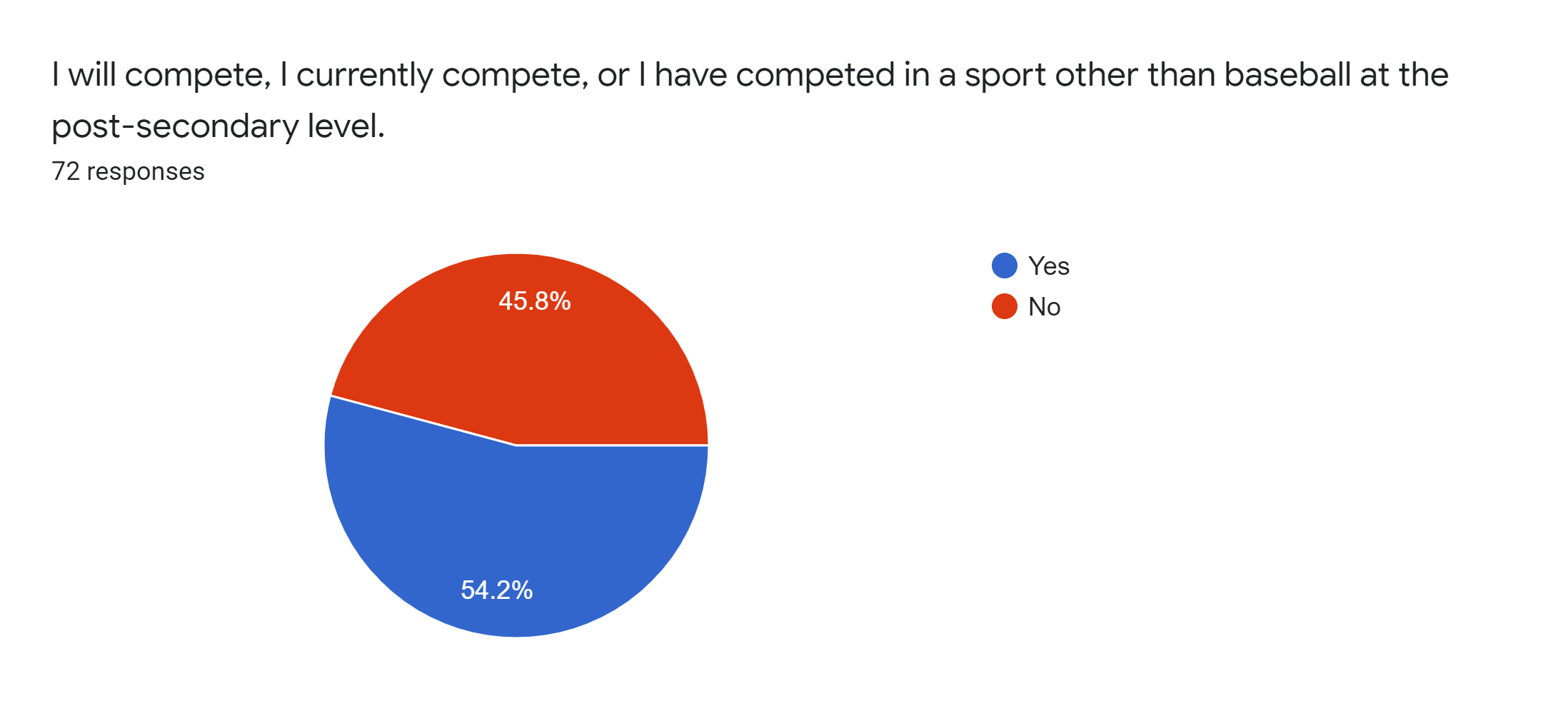 Figure 3 Athletes in Post-Secondary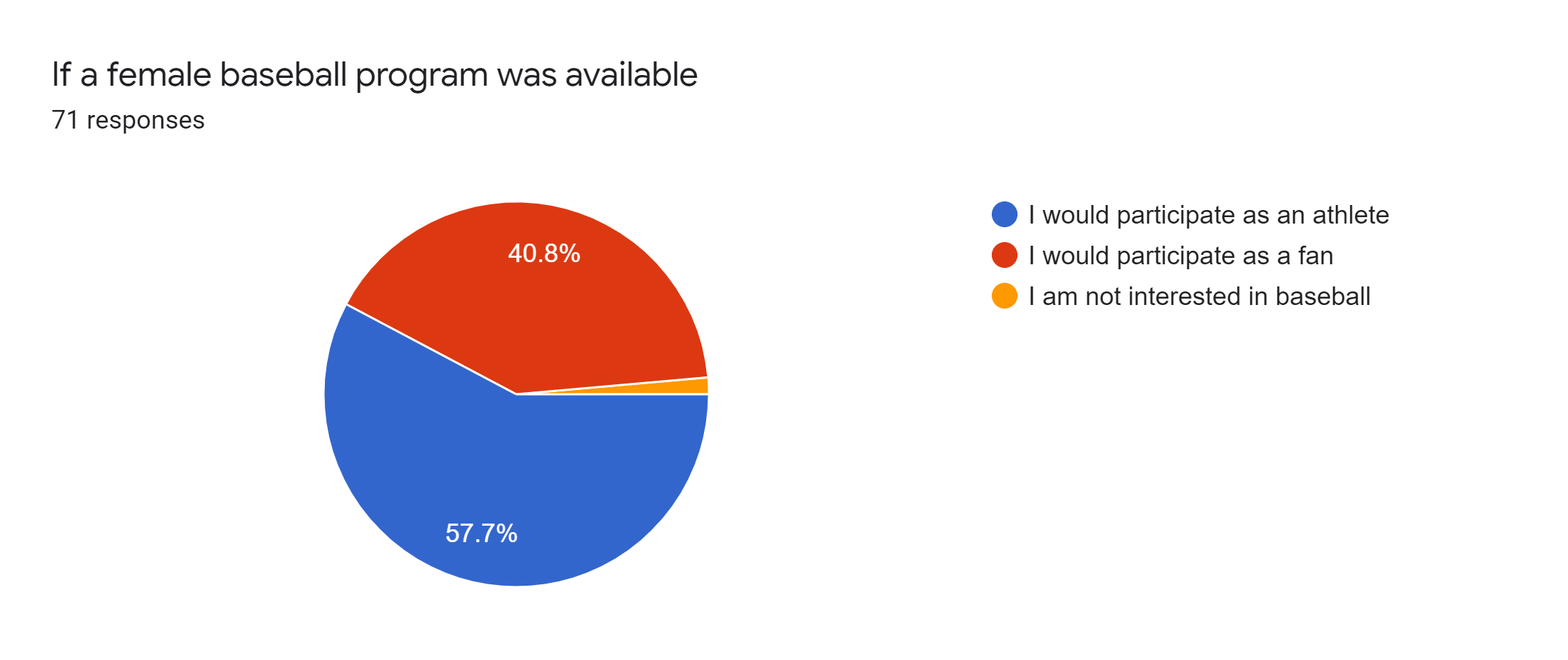 Figure 4 Interest in a Female Varsity Program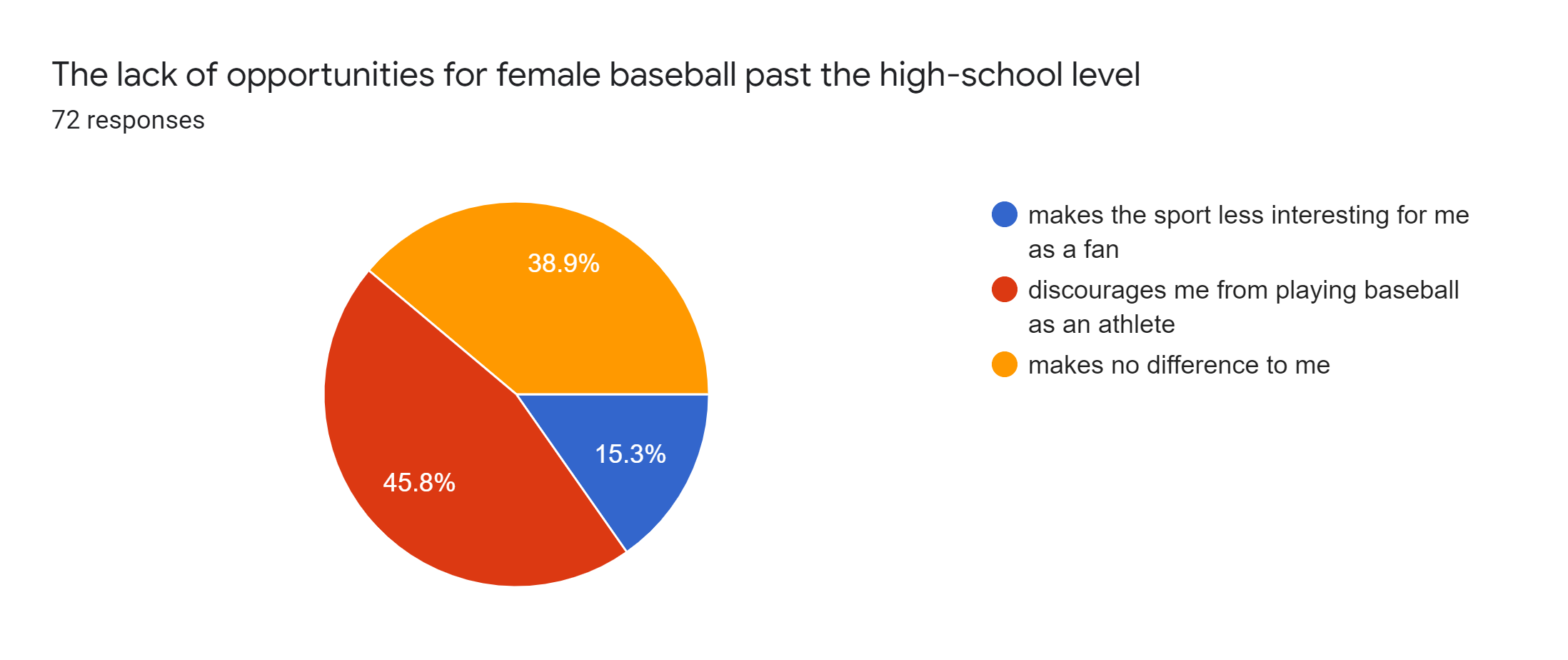 Figure 5 Lack of Female Baseball Opportunities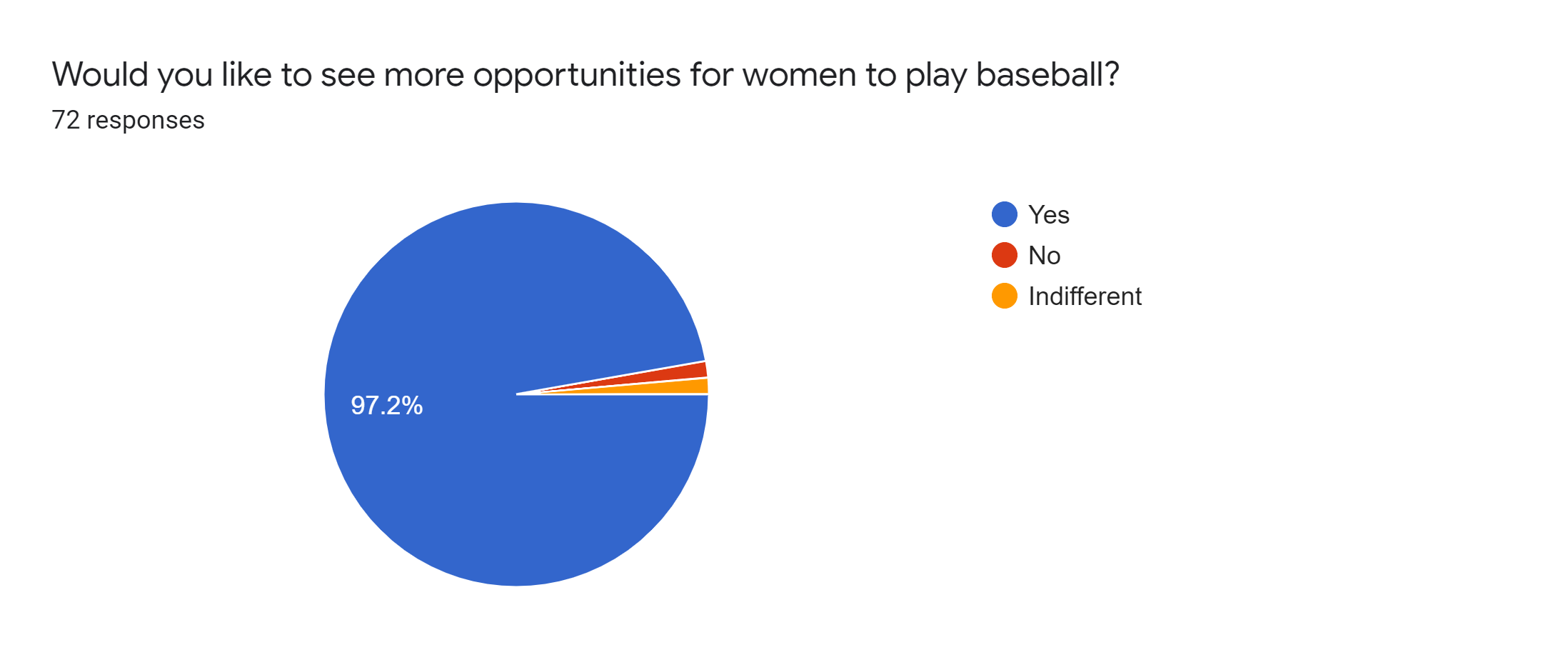 Figure 6 Opinions on More Female Baseball OpportunitiesWritten Question ResponsesInterviewCONCLUSIONSummary of FindingsMore opportunities are in favour by both male and femalesThere are several areas to establishing a varsity teamFor a varsity team to be established, it is preferred they begin as a club teamIdeally, a program that shows it will compete successfully is preferredInterpretation of FindingsGrowing the game for those at post-secondary age (not just grassroots) could create a ripple effect in retaining athletes throughout youthRecommendationsWork towards retaining athletes in the sport, establish a club and gain popularityREFERENCES